TS 02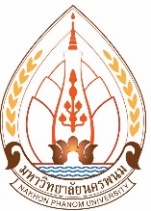 คณะศิลปศาสตร์และวิทยาศาสตร์ มหาวิทยาลัยนครพนมแบบขอสอบเค้าโครงวิทยานิพนธ์.............................................................ชื่อ-สกุล นักศึกษา (นาย/นาง/นางสาว)............................................................รหัส.....................เบอร์โทรศัพท์.................................เป็นนักศึกษา หลักสูตร.............................................................สาขาวิชา...................................................................รุ่นที่..................ระบบ (  )  ระบบในเวลาราชการ		(  )  ระบบนอกเวลาราชการระดับ (  )  ปริญญาโท	(  )  ปริญญาเอกขออนุมัติสอบเค้าโครงวิทยานิพนธ์ชื่อเรื่อง (ภาษาไทย) ...................................................................................................................................................................................................................................................................................................................................................................................................................................................................................................................................................................	(ภาษาอังกฤษ) ..............................................................................................................................................................................................................................................................................................................................................................................................................................................................................................................................................................โดยได้ส่งเอกสาร ดังนี้ 	(    )  เค้าโครงฯ  จำนวน...4....ฉบับ  (     )  สำเนาใบเสร็จรับเงินการลงทะเบียนภาคการศึกษาปัจจุบัน (มีรายวิชาวิทยานิพนธ์)        จำนวน  1 ฉบับ		      	(     )  ใบรายงานผลการเรียน  1  ฉบับ								ลงชื่อ........................................................นักศึกษา									(...............................................)								วันที่.........เดือน..............................พ.ศ.................อาจารย์ที่ปรึกษาให้ความเห็นชอบ ลงชื่อ.......................................................		อาจารย์ที่ปรึกษาวิทยานิพนธ์หลัก(.............................................................)		วันที่........เดือน...........................พ.ศ............ลงชื่อ.......................................................		อาจารย์ที่ปรึกษาวิทยานิพนธ์ร่วม(.............................................................)		วันที่........เดือน...........................พ.ศ............ขอเสนอรายชื่อคณะกรรมการสอบเค้าโครงวิทยานิพนธ์ (4 คน) ดังนี้1. ..........................................................	ประธานกรรมการสอบ (ผู้ทรงคุณวุฒิภายนอก)2. ........................................................	กรรมการ (อาจารย์ประจำหลักสูตรระดับบัณฑิตศึกษา)3. ..........................................................	กรรมการ (อาจารย์ที่ปรึกษาวิทยานิพนธ์หลัก)4. ..........................................................	กรรมการและเลขานุการ (อาจารย์ที่ปรึกษาวิทยานิพนธ์ร่วม)-2-กำหนดให้มีการสอบเค้าโครงวิทยานิพนธ์ในวันที่.............เดือน..................................................พ.ศ......................เวลา..................................................น.สถานที่.........................................................อาคาร..........................................คณะ..................................................ลงชื่อ..............................................................ประธานหลักสูตร        				         (......................................................)			    	วันที่..........เดือน.........................พ.ศ.............ความเห็นของคณบดีประจำคณะ(  )  ควรอนุมัติ ตามที่ประชุมกรรมการบัณฑิตศึกษาประจำคณะฯ ครั้งที่....... วันที่........เดือน......................พ.ศ................(  )  ไม่ควรอนุมัติ  เนื่องจาก...............................................................................................................................................ลงชื่อ...........................................................................        				            (อาจารย์ ดร.วรวุฒิ อินทนนท์)			   คณบดีคณะศิลปศาสตร์และวิทยาศาสตร์ มหาวิทยาลัยนครพนม			    	วันที่..............เดือน..................................พ.ศ.................